Séparation des constituants d’un mélange hétérogène :La décantation :Séparation solide du liquide :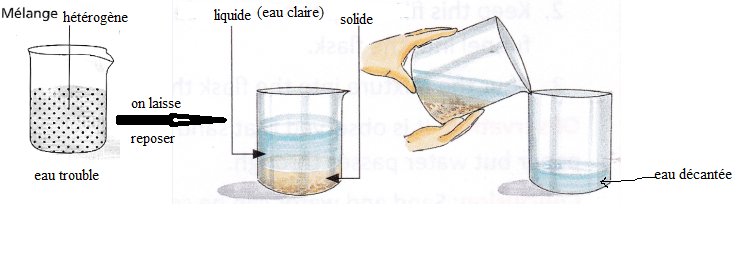 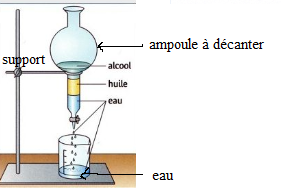 Séparation deux  liquides non-miscible :Par décantation, les plus grossesParticules en suspension dans le liquide Se déposent.La décantation permet  de séparer certainsConstituants d’un mélange hétérogène.La filtration :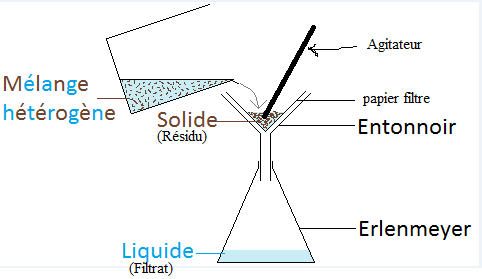 Pour obtenir de l’eau limpide il faut  faire passer l’eau décantée à travers un filtre.Après la filtration on obtient l’eau filtrée ouLe filtrat (mélange homogène).Par filtration, les particules solides sont retenues Par le filtre.Séparation des constituants d’un mélange homogène :La distillation :Pour séparer les constituants d’un mélanges homogène, on procède à la distillation : c’estune évaporation suivie d’une condensation.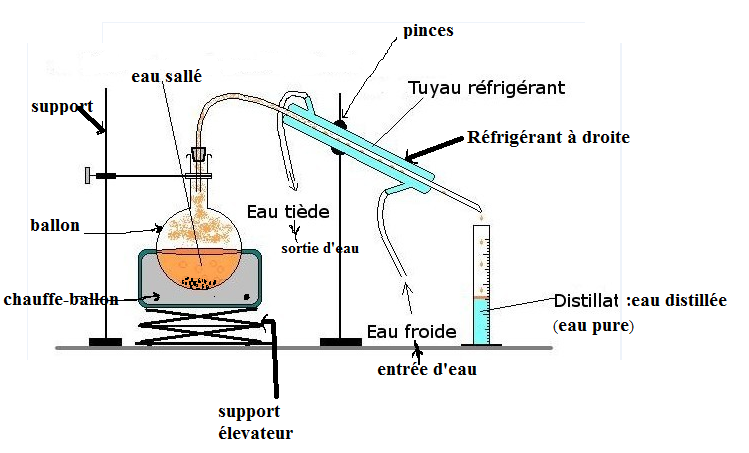 Après la distillation, on obtient l’eau distillée ou distillat .L’eau distillée se constitue que de l’eau, on dit c’est une eau pure.L’eau pure est un corps pur.